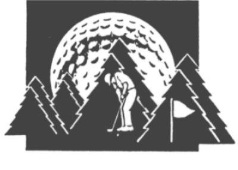                                 2023  MEMBERSHIP APPLICATION                                             DELINQUENT AFTER DECEMBER 31, 2022Current Date: ____________	Check One:   _____New Member        ____ Renewing Member	NAME (Please Print)_________________________________________________________			           (LAST)			            (FIRST)		                        (M.I.)MEMBER’S ACTIVE GHIN #_________________	    Check here if you DO NOT have a GHIN #.  Upon entering your information, NCGA will create a GHIN number for you and we will notify you of your number.MAILING ADDRESS:                                      Street/PO	__________________________________ City____________________ State___ Zip_______TELEPHONE #:  (____)___________________  CELL (___)______________________EMAIL ADDRESS (Print Clearly)_________________________________________________________  (This is how you will receive your monthly GHIN updates from NCGA as well as weekly Game Results and announcements about schedule changes and tournament updates from the Men’s Club. Check here if you DO NOT have an email address.  		MEMBER’S DATE OF BIRTH _______________   HOME COURSE______________________________FEES:CURRENT MEMBER 2023 Renewal Fee ($39 NCGA fee, $39 membership dues) 		$ 78.00       ________Current Member LATE FEE (if application is submitted after Dec. 31, 2022)	      	$ 10.00      _______2023 NEW MEMBER Membership Fee (Late Fee Not Applicable)	           			$ 88.00      _______2023 Junior Executive Membership Fee (Ages 19-29) 					$ 20.00      _______High School Golf Team Donation - Optional (Distributed to local Portola High golf team) 	                       _______Junior Golfer Fee (Secure a GHIN # for your kids or grandkids under age 18) **                $18.00ea.    ________**Submit separate application for each junior golferHole-In-One Pool							                                       $0.00     IncludedTOTAL ENCLOSED                                                                                                                                        $ ________MAKE CHECK PAYABLE TO:  Plumas Pines Men’s Club, Inc.Send Your Check and Membership Application to: Plumas Pines Men’s Club, Inc. – P.O. Box 154 – Blairsden, CA  96103Questions???     Jim Kinkade, Membership Chairman (208) 315-3113 - jkinkade@frontiernet.net